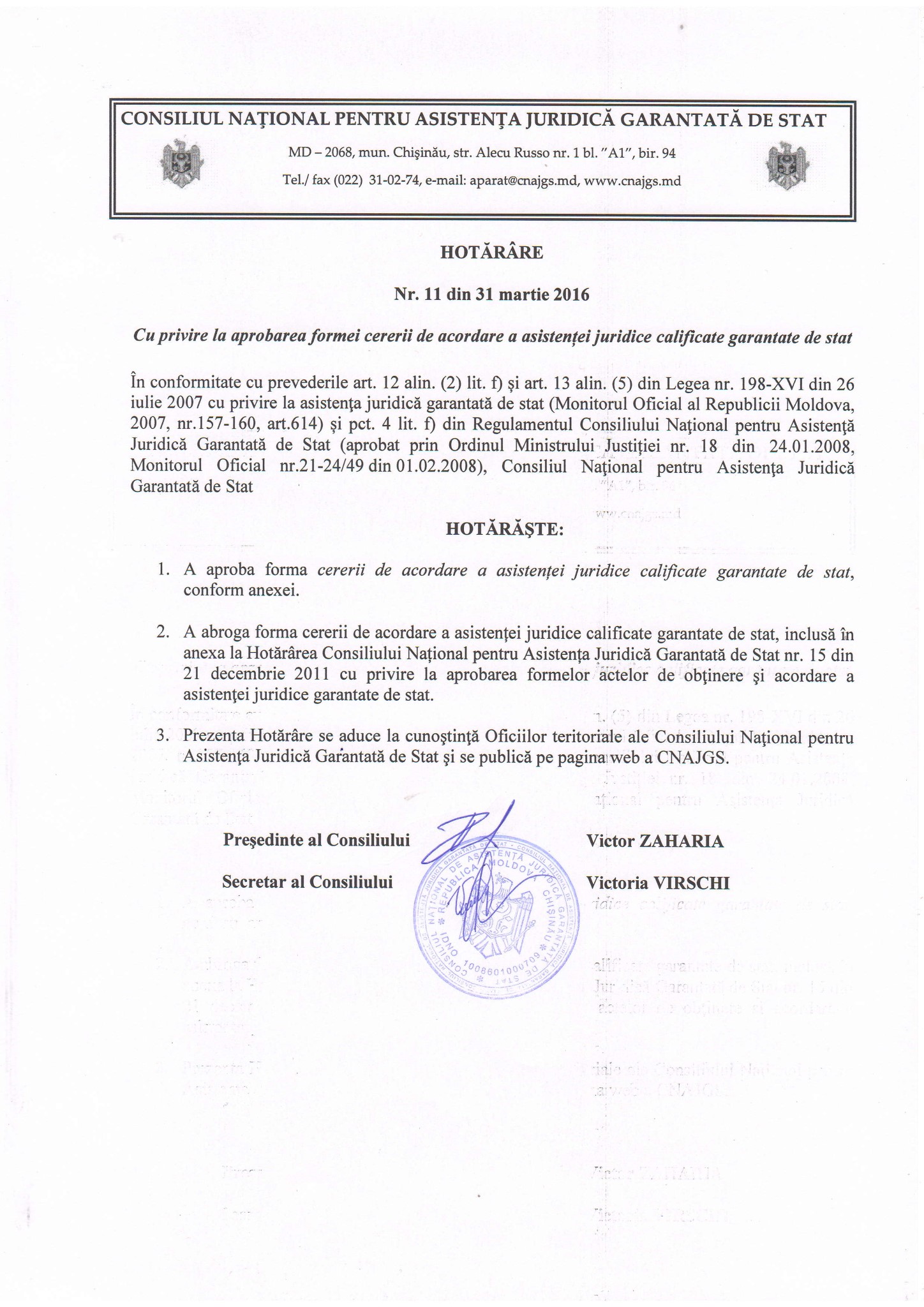 Anexă la Hotărârea  Consiliului Național pentru Asistența Juridică Garantată de Statnr. 11  din 31 martie 2016 OFICIUL TERITORIAL ____________al Consiliului Naţional pentru Asistenţa Juridică Garantată de StatCEREREde acordare a asistenței juridice calificate garantate de statData solicitării:___________________________  ora solicitării: _________________________________________Solicitantul: ___________________________________________________________________________________(numele, prenumele)Datele de contact:______________________________________________________________________________               (domiciliul sau reședința, telefon de contact)Beneficiarul asistenței juridice: __________________________________________________________________                                       (se indică numele și prenumele persoanei în cazul în care diferă de cel al solicitantului)Data naşterii a beneficiarului asistenţei juridice:_____________________________________________________                                                                                 (data, luna şi anul naşterii)Datele de contact:_____________________________________________________________________________(domiciliul sau reşedinţa, telefon de contact)___________________________________________________________________________________________Forma asistenței juridice solicitate:_________________ tipul cauzei: __________________________________                                                        ( ordinară, de urgenţă)                             (penală, contravenţională, civilă)Natura cauzei  _______________________________________________________________________________                         		       (categoria de infracțiune sau contravenție; natura pretențiilor înaintate)Timpul, locul şi acţiunea procesuală preconizată:_______________________________________________________________________________________________________________________________________________                                                                            (dacă sunt cunoscute)Numele avocatului solicitat: ____________________________________________________________________                                                           (se  indică după caz la discreția solicitantului)Îmi exprim consimțământul pentru prelucrarea datelor cu caracter personal, în conformitate cu Legea nr.133 din 8 iulie 2011 privind protecţia datelor cu caracter personal, în scopul verificării veniturilor mele de către Coordonatorul Oficiului teritorial al CNAJGS și îmi asum obligaţia de restituire a cheltuielilor pentru acordarea asistenţei juridice garantate de stat în cazurile prevăzute la art. 22 şi art.23 alin. (2) şi (3) din Legea nr. 198-XVIdin  26.07.2007 cu privire la asistenţa juridică garantată de stat.Semnătura solicitantului:____________________________________________________________